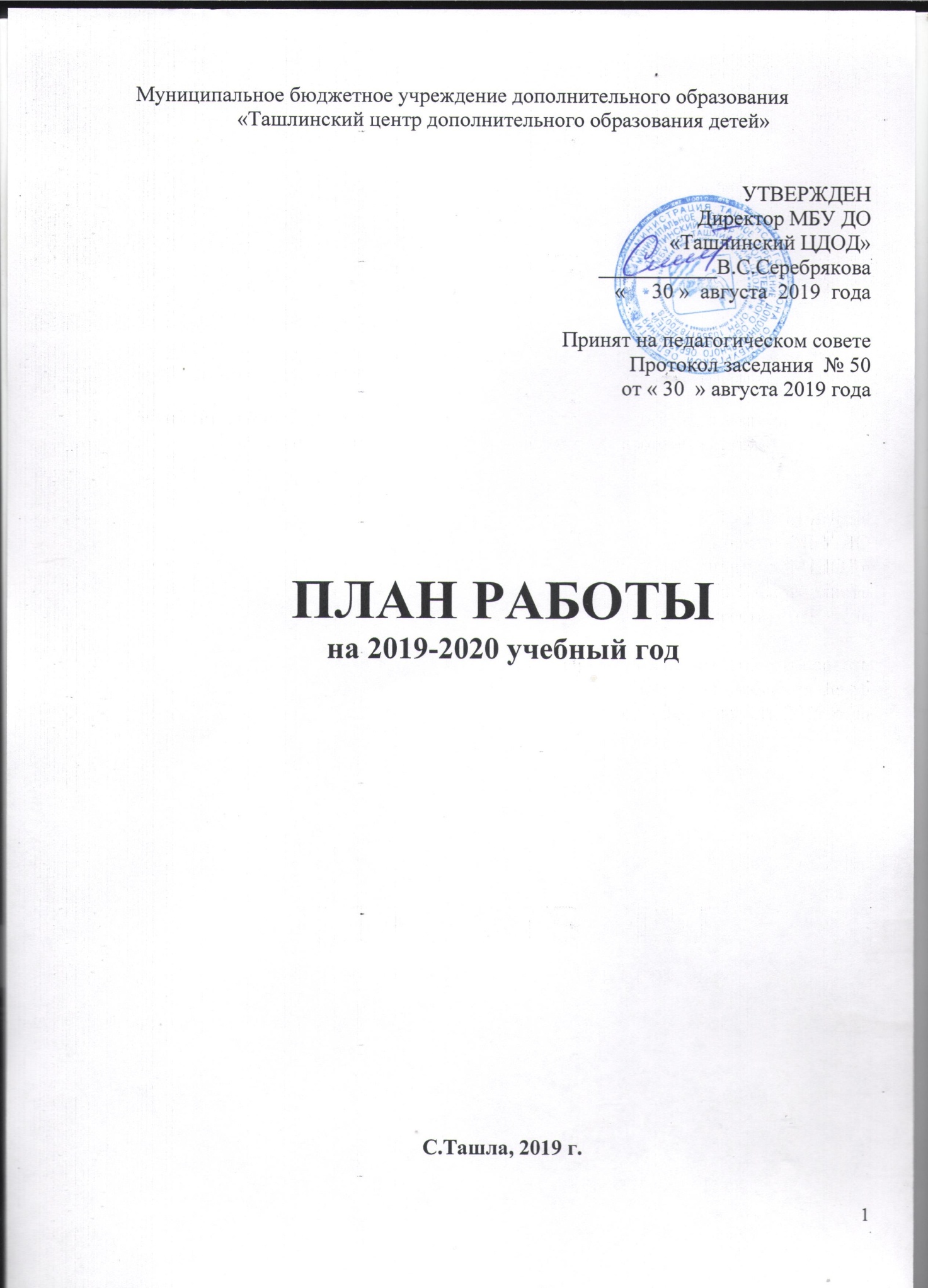 СодержаниеРАЗДЕЛ 1 Общие сведенияМуниципальное бюджетное  учреждение дополнительного образования «Ташлинский центр дополнительного образования детей»- многопрофильное учреждение дополнительного образования детей, основная цель которого – развитие мотивации личности к познанию и творчеству, реализация дополнительных образовательных программ и услуг в интересах личности, общества, государства, организации, активного содержательного досуга, создание оптимальных условий развития личности, способной к самоутверждению, самооценке и саморазвитию в существующем социуме.  Центр осуществляет   реализацию образовательных программ дополнительного образования в интересах личности, общества, государства в соответствии с Лицензией от 18.01.2016 г. №2379 серия 56Л01 № 0004357, по следующим направлениям:туристско-краеведческе;естественнонаучное;техническое;художественное;социально – педагогическое.Образовательно-воспитательный процесс   обеспечивает  педагогический коллектив, состоящий из 58 человек: 9человек - постоянные работники, 49 - по совместительству. Процентное соотношение реализуемых дополнительных образовательных программ  составляет: туристско-краеведческое направление 16 программ, естественнонаучное  9 программ, техническое - 15 программ, художественное 14 программы,  социально-педагогическое 25 программы.     В 79 творческом объединении  обучается  1304 обучающийся  в возрасте  от 6 до 18 лет. Творческие объединения работают  на базе 16 ОУ Ташлинского района.План работы на 2019-2020 учебный год, разработан с целью развития воспитательной компоненты в целостном педагогическом процессе МБУ ДО «Ташлинский ЦДОД» для формирования успешной социализации обучающихся, обеспечивающий повышение эффективности качественного образования, соответствующего требованиям развития современной экономики; усиления воспитательного компонента всего процесса обучения с акцентом на духовно-нравственное, этнокультурное формирование личности как гражданина и патриота Российской Федерации.Основные принципы реализации Воспитательной компоненты: осуществляются на основе качественно нового представления о роли и значении воспитания с учетом отечественных традиций, национально - региональных особенностей, достижений современного опыта; учитывает необходимость создания дополнительных условий для социализации детей с особенными потребностями в обучении и ограниченными возможностями; проведение мероприятий, направленных на комплексное решение проблем семей с детьми-инвалидами, детьми-мигрантами, обеспечение их полноценной жизнедеятельности и интеграции в образовательном пространстве и в социуме в целом; опирается на природосообразность и природоспособность, что предполагает научное понимание взаимосвязи природных и социокультурных процессов; воспитание обучающихся осуществляется сообразно полу, возрасту, наклонностям, создание условий для формирования ответственности за последствия своих действий и поведения; сохраняет преемственность в воспитании, заключающуюся в непрерывности процесса воспитания (как на уровне поколений, так и на уровне образования), в развитии необходимости личностного присвоения обучающимися культурно - исторических ценностей и традиций своего народа; осуществляется на основе государственно-общественного управления воспитанием, предполагающего разделение полномочий и консолидацию усилий органов государственной и муниципальной власти и общественных институтов в решении проблем воспитания молодого поколения; учитывает духовную составляющую жизни ребенка, проявляющуюся в формировании у школьников духовных ориентиров, не противоречащих ценностным установкам традиционных религий, в соблюдении общечеловеческих норм гуманистической морали, в интеллектуальности и менталитете российского гражданина; определяет эффективность как формирование навыков социальной адаптации, самореализации, способности жить по законам общества, не нарушая права и свободы других людей, установившихся норм и традиций; предполагает применение воспитывающего обучения как использование воспитательного потенциала содержания изучаемых учебных дисциплин - как основных, так и дополнительных образовательных программ - в целях личностного развития школьников, формирования положительной мотивации к самообразованию, а также ориентации на творческо-практическую внеучебную деятельность.- принцип гуманистической направленности воспитания, обеспечивающий отношение педагога к воспитанникам, как к ответственным субъектам собственного развития, поддерживающий субъектно-субъектный характер в отношении взаимодействия, устанавливающий равноправное партнерство между всеми участниками образовательной деятельности, включающий оказание психолого-педагогической помощи обучающимся в процессе социализации;- принцип личностной самоценности, который рассматривает каждого субъекта образовательного процесса (обучающийся, педагог, семья) как индивидуальность;- принцип культуросообразности, который базируется на общечеловеческих ценностях, ценностях и нормах общенациональной и этнической культур и региональных традиций, не противоречащих общечеловеческим ценностям, предусматривает построение воспитательного процесса в соответствии с поликультурностью и многоукладностью жизни в стране и в нашем регионе;- принцип личностно-значимой деятельности, предполагающий участие учащихся школы в различных формах деятельности в соответствии с личностными смыслами и жизненными установками;- принцип коллективного воспитания, проявляющийся во взаимодействии детей и взрослых в процессе совместного решения задач по формированию у учащихся опыта самопознания, самоопределения и самореализации;- принцип концентрации воспитания на развитии социальной и культурной компетентности личности, оказании помощи молодому человеку в освоении социокультурного опыта и свободном самоопределении в социальном окружении;- принцип целостности, обеспечивающий системность, преемственность воспитания, взаимосвязанность всех его компонентов: целей, содержания, воспитывающей и организационной деятельности, результатов воспитания; установление связи между субъектами внеучебной деятельности по взаимодействию в реализации комплексных воспитательных программ, а также в проведении конкретных мероприятий;- принцип демократизма, суть которого заключается в переходе от системы с однонаправленной идеологией и принудительных воздействий на субъекта воспитания к системе, основанной на взаимодействии, педагогике сотрудничества всех участников образовательного процесса;- принцип толерантности, признания наличия плюрализма мнений, терпимости к мнению других людей, учет их интересов, мыслей, культуры, образа жизни, поведения в различных сферах жизни;- принцип социальности как ориентации на социальные установки, необходимые для успешной социализации человека в обществе;- принцип «социального закаливания» как включения обучающихся в ситуации, которые требуют проявления волевого усилия для преодоления негативного воздействия социума, выработки определенных способов этого преодоления, приобретение социального иммунитета, стрессоустойчивости, рефлексивной позиции.План работы  способствует реализации следующих направлений  воспитательного процесса:формирование гражданско-правового и патриотического сознания;формирование духовно-нравственных качеств личности;формирование этнокультурного самосознания и межэтнической толерантности;воспитание экологической культуры;пропаганда семейных ценностей;воспитание физической культуры, готовности к самостоятельному выбору в пользу здорового образа жизни;профессионально-трудовое воспитание;активизация участия общественности в процессе воспитания подрастающего поколения;научное, методическое и информационное сопровождение воспитательной работы.РАЗДЕЛ 2Основные цели и задачи на 2019-2020 учебный год Цель: обеспечение доступности качественного дополнительного образования, укрепление и развитие воспитательного потенциала в социокультурном пространстве на основе взаимодействия систем общего и дополнительного образования.Задачи:Продолжить обновление содержания дополнительного образования через:интеграцию основного и дополнительного образования;внедрение новых технологий и образовательных методик при реализации образовательных программ;развитие системы выявления и поддержки одаренных детей;обеспечение дифференциации и индивидуализации образования на основе вариативных программ.Организацию межведомственного взаимодействия систем общего и дополнительного образования с привлечением органов государственной власти, осуществляющих управление в сферах образования, молодежной политики и спорта, охраны здоровья и социальной политики, учреждений культуры и спорта.Осуществить обновление организационных форм, технологий, механизма обеспечения нового качества образования через:развитие новых форм дифференцированного обучения с учетом возможностей обучающихся;совершенствование деятельности по обобщению и распространению передового педагогического опыта;организацию инновационной деятельности по проблемам дополнительного образования. разработку мероприятий с учетом региональной специфики конфессионального и этнокультурного многообразия России в соответствии с государственной политикой в области образования.Осуществить обновление организационных форм и содержания обучения педагогических кадров через:введение индивидуально-дифференцированных форм обучения на основе заказа (внутри учреждения);освоение, педагогами дистанционных форм образования, включая Интернет-ресурсы;совершенствование деятельности по поиску, обобщению и распространению лучших педагогических практик;включение в инновационную деятельность.Повышать инвестиционную привлекательность ЦДОД и совершенствовать систему управления  через: -совершенствование организационно-управленческих форм и механизмов развития воспитательной компоненты в образовательном учреждении;.- публичные доклады;-участие родительской общественности в контроле над качеством образовательного процесса.Реализация плана мероприятий проходит по следующим направлениям.Формирование гражданско-правового и патриотического сознания обучающихся.Развитие содержания гражданско-правового и патриотического воспитания в основной школе предполагает формирование у подростков ценностного отношения к культурно-историческому прошлому России и современной социально-экономической и политической жизни страны; уважения к национальным героям, стремления к реализации активной гражданской позиции в социальной практике, осознанного позитивного отношения к патриотическим ценностям, исполнению гражданского долга; опыта участия в деятельности детских общественных организаций, понимания антигуманной сущности экстремистских группировок и негативного отношения к асоциальным проявлениям, готовности к самостоятельному выбору в пользу демократических ценностей, чувства ответственности за свои поступки. Актуальной сферой социальных инициатив обучающихся в контексте задач гражданского и патриотического воспитания является реализация социальных проектов в рамках волонтерского движения обучающихся и деятельности молодёжных и детских общественных объединений.Задачи гражданско-патриотического воспитания:воспитание уважения к правам, свободам и обязанностям человека;формирование ценностных представлений о любви к малой Родине, России;развитие нравственных представлений о долге, чести, достоинстве в контексте отношения к Отечеству, с согражданам, к семье;развитие компетенции и ценностных представлений о верховенстве закона и потребности в правопорядке, общественном согласии.Формирование духовно-нравственных качеств, развитие этнокультурного самосознания и межэтнической толерантностиДуховно-нравственное воспитание обучающихся не может полноценно осуществляться силами одной только общеобразовательного учреждения. Необходимо активно включать в этот процесс семью, традиционные российские религиозные организации, общественные организации, СМИ, учреждения культуры, спорта, социальной работы.Особый акцент сделан на воспитание уважения к культуре и традициям родного края, бережного отношения к национальным ценностям, на осознание ценности человеческой жизни и уникальности каждого человека; на формирование волевого характера, способности преодолевать любые возникающие трудности, быть целеустремленным в достижении поставленной цели; на приобщение к основам мировой культуры.Задачи духовно-нравственного воспитания:формирование у обучающихся ценностных представлений о морали, об основных понятиях этики;развитие представлений о духовных ценностях народов России, об истории взаимодействия национальных культур;формирование комплексного мировоззрения, опирающегося на представления о ценностях активной жизненной позиции и нравственной ответственности личности;воспитание уважительного отношения к традициям и культуре своего народа и других народов России.Воспитание экологической культуры        Экологическое воспитание связано с формированием экологического сознания, нацелено на внимательное отношение к состоянию окружающей среды. На занятиях обучающиеся знакомятся с основами экологической безопасности. Воспитание в этой сфере способствует изменению технократического стиля мышления и созданию эмоционально-психологической установки на отношение к природе не только как к источнику сырья, но и как к среде обитания.Задачи экологического воспитанияформирование ценностного отношения к природе, окружающей среде;воспитание экологической культуры, навыков безопасного поведения в природе.Пропаганда семейных ценностейОсновной задачей является организация активного сотрудничества образовательного учреждения  и семьи в вопросах воспитания и социализации обучающихся. Родителей необходимо активно привлекать участию в управлении общеобразовательной организацией. Это будет способствовать повышению статуса родительства и уровня социальной активности семей на основе межведомственного взаимодействия и социального партнерства.ЗадачиФормирование у обучающихся ценностных представлений об институте семьи, семейных ценностях, традициях, культуре семейной жизни.Воспитание физической культуры, готовности к самостоятельному выбору в пользу здорового образа жизниФизическое воспитание и пропаганда здорового образа жизни направлены на развитие у обучающегося физических и духовных сил, укрепление выносливости, способствуют приобретению навыков здорового образа жизни, умственному развитию, осознанию значимости здоровья как ценности, помогают четкой организации труда, физическому совершенствованию. Работа в данном направлении должна сформировать у обучающихся устойчивую осознанную потребность в занятиях физическими упражнениями, приобщить к активному отдыху, занятиям физкультурой, туризмом и спортом, практическому участию в работе спортивных секций, состязаниях и спортивно-массовых мероприятиях, а также повысить уровень информированности по вопросам сохранения и укрепления здоровья. Физическое воспитание нацелено не только на формирование телесного здоровья, но и на здоровый образ жизни, на становление личностных качеств, которые обеспечат психическую устойчивость в обществе и стремление к жизненному успеху.ЗадачиФормирование культуры ЗОЖ, ценностных представлений о физическом здоровье, о ценности духовного и нравственного здоровья;Профессионально-трудовое воспитаниеПрофессионально-трудовое воспитание – это специально организованный процесс приобщения к трудовой деятельности, формирующий сознательный выбор будущей профессии. В условиях изменяющейся экономической, социально-политической и культурной ситуации в Российской Федерации необходимо новое понимание содержания и методов профессиональной ориентации обучающихся.Обучающиеся  должны ориентироваться в мире профессий, понимать значение профессиональной деятельности в интересах устойчивого развития общества и природы.Мероприятия в рамках профессионально-трудового воспитания формируют профориентационную компетентность, навыки межличностного делового общения, а также такие качества личности, как трудолюбие, рациональность, профессиональная этика, способность принимать решения, умение работать и другие, позволяют знакомиться с основами профессий, помогают ориентироваться на современном рынке труда.Задачи профессионально-трудового воспитанияформирование у обучающихся представлений об уважении к человеку труда, о ценности труда и творчества для личности;развитие лидерских качеств и организаторских способностей в сфере трудаАктивизация участия общественности в процессе воспитания подрастающего поколенияНеобходимость вовлечения общественности в процесс воспитания подрастающего поколения продиктован требованиями времени. Воспитание требует консолидации усилий современного общества. Взаимодействие с общественными организациями в целях реализации мероприятий по развитию воспитательной компоненты в общеобразовательной организации, будет способствовать формированию позитивного отношения общества к процессу воспитания в целом, обновлению форм воспитательной деятельности, переходу к открытым демократическим моделям воспитания и гуманистическим воспитательным системам, повышению статуса педагогов, занимающихся воспитательной работой, а также образовательных организаций, успешно реализующих программы воспитательной работы. Научное и методическое сопровождение воспитательной работы Концепция духовно-нравственного воспитания российских школьников определяет важнейшей целью отечественного образования и приоритетной задачей общества и государства воспитание, социально-педагогическую поддержку становления и развития высоконравственного, ответственного, творческого, инициативного, компетентного гражданина России. Для воспитания человека, обладающего такими качествами, в современных условиях необходима интеграция потенциальных возможностей всех субъектов воспитательного процесса.Научное и методическое сопровождение воспитательной работы является неотъемлемой частью воспитательного процесса. Мероприятия данного направления способствуют развитию и совершенствованию форм и методов воспитания; обобщению результатов учебно-методических разработок; должны включать издание методической литературы с учетом передового отечественного и зарубежного педагогического опыта; мониторинг эффективности реализации программ воспитания по всем уровням образования.Ожидаемые результаты мероприятий по развитию воспитательной компоненты  в МБУ ДО «Ташлинский ЦДОД»- Обновление содержания воспитания и обеспечение достижения личностных образовательных результатов обучающихся.- Совершенствование нормативно-организационных, управленческих условий для реализации Плана мероприятий по развитию воспитательной компоненты в образовательном учреждении.- Повышение активности вовлечения родительского сообщества в воспитательный процесс общеобразовательной организации, в общественное управление общеобразовательной организацией.- Интеграция действий общеобразовательных организаций, общественных организаций и религиозных конфессий в процессе построения системы воспитания. Повышение уровня духовно-нравственного, экологического воспитания, формирование культуры здорового и безопасного образа жизни.- Развитие условий для этнокультурного самосознания обучающихся.- Рост числа обучающихся, включенных в деятельность детских и молодежных общественных объединений.- Рост числа обучающихся, систематически занимающихся физической культурой и спортом, ведущих здоровый образ жизни.- Положительная динамика интеграции общего и дополнительного образования детей, сферы культуры и спорта для организации внеурочной деятельности.РАЗДЕЛ 3 3.1. Создание условий для организации учебно-воспитательной работы   и творческого развития детей 3.2. Организация учебно-воспитательной деятельности 3.3. Нормативно-правовое обеспечение образовательной деятельности Организация массовых мероприятийМассовые  мероприятия (Районные)2. Участие в областных, всероссийских методических мероприятияхРАЗДЕЛ 4Создание условий для достижения запланированных результатов4.1. Административные совещания при директоре4.2. Заседания   Педагогического совета 4.3. Организация деятельности по повышению профессионального мастерства педагогов дополнительного образования4.4. Аттестация педагогических кадровРаздел 55.1.Деятельность по сохранению здоровья участников образовательного процесса, формированию у них культуры здорового образа жизни и обеспечению условий безопасности.5.2.Организация работы ЦДОД по взаимодействию с семьей  5.3. Работа по развитию детского движения5.4. Работа по профилактике безнадзорности и правонарушенийсреди несовершеннолетних5.5.Организация летнего отдыха детей и подростковРАЗДЕЛ 6 Диагностика образовательно-воспитательного процесса ЦДОД  Мониторинг личностного роста обучающихся и ПДО РАЗДЕЛ 7План-график внутреннего контроля на 2019-2020 учебный годРаздел 1.Общие сведения 3Раздел 2.Основные цели и задачи на 2019-2020 учебный год5Раздел 3.3.1.Создание условий для организации учебно- воспитательной работы и творческого развития детей113.2.Организация учебно-воспитательной деятельности 113.3. Нормативно-правовое обеспечение образовательной   деятельности 123.4.Организация массовых мероприятий12Раздел 4.Создание условий для достижения запланированных  результатов234.1.Административные совещания при директоре234.2.Заседания Педагогического совета234.3.Организация деятельности по повышению профессиональногомастерства педагогов дополнительного образования                  244.4.Аттестация педагогических кадров25Раздел 5.Организация обучающимся возможности реализации     потребности в обучении по программам разной направленности255.1.Деятельность по сохранению здоровья участников образовательного процесса, формированию у них культуры здорового образа жизни и обеспечению условий безопасности.255.2.Организация работы по взаимодействию ЦДОД с семьей  265.3.Работа по развитию детского и волонтерского  движения265.4Работа по профилактике безнадзорности и правонарушений среди несовершеннолетних275.5.Организация летнего отдыха детей и подростков27Раздел 6.Диагностика образовательно-воспитательного процесса  ЦДОД  286.1.Мониторинг личностного роста обучающихся и ПДО 28Раздел 7.План-график внутреннего контроля на 2019-2020 учебный год                                                                                                       29№  п/пМероприятияСроки ОтветственныеМедицинский осмотр работников до 15 сентябряСеребрякова В.С.Рекламно-информационная акция «Найди себя»: - выставки детских работ;- привлечение обучающихся в объединения;-выступления на родительских собраниях, классных часах в школах. сентябрьПедагоги, методисты№  п/пМероприятияСроки ОтветственныеРаспределение учебной нагрузки. Утверждение штатного расписания и тарификации педагогических кадров1 сентябряСеребрякова В.С.Заключение договоров о сотрудничестве с учреждениями1-14 сентябряСеребрякова В.С.Набор  обучающихся  в творческие объединения.  Комплектование учебных групп1 сентября –14 сентябряПДОРазработка  Плана работы на 2019-2020 учебный годдо 14 сентябряКадырбаева Ф.СУтверждение   Плана работы, дополнительных общеобразовательных программ и календарно-тематических планов педагогов на 2019-2020 учебный годсентябрьСеребрякова В.С.Педагогический советРеализация дополнительных общеобразовательных программ следующих направлений:туристско-краеведческое естественнонаучное техническое художественное социально-педагогическое в течение годаметодистыСоставление и  утверждение расписания занятий детских объединений на 2019-2020 учебный годдо 14 сентября Кадырбаева Ф.СПарчайкина Т.П.Проведение инструктажа по технике безопасности и охране труда сентябрьЖунусова А.С.Организация  работы ДОО «Республика Родная земля» по отдельному  плануМихалева В.Н.Утверждение плана-графика открытых занятий по итогам полугодияноябрьКадырбаева Ф.С№  п/пМероприятияСроки ОтветственныеВнесение изменений и дополнений:Внесение изменений и дополнений:Внесение изменений и дополнений:- Штатное расписаниесентябрьПарчайкина Т.П.- Должностные инструкции работников учреждения сентябрьСеребрякова В.С.- Положение об оплате труда и  материальном стимулировании работников УчреждениясентябрьСеребрякова В.С.- Правила внутреннего распорядка сентябрьСеребрякова В.С- Инструкции по охране труда  работниковсентябрьЖунусова А.С.- Положение о  Педагогическом советесентябрьСеребрякова В.СМихалева В.Н.- Положение о  Методическом  совете сентябрьСеребрякова В.С.- Положение  о  родительском комитетесентябрьСеребрякова В.С.- Положение о детском объединении сентябрьМихалева В.Н.- Правила поведения для обучающихся сентябрьСеребрякова В.С.- Положение об аттестации  обучающихся сентябрьСеребрякова В.С.-Положения  о  проведении соревнований, конкурсов, конференций, слетов и др.сентябрьМихалева В.Н.- Разработка критериев оценки деятельности педагогических работников и вспомогательного персоналаоктябрьСеребрякова В.С.Разработка распоряжений:Разработка распоряжений:Разработка распоряжений:- Об организации начала учебного года сентябрьПарчайкина Т.П.- Об организации отдыха детей в период каникул 2019-2020 учебного года и летнего отдыха, оздоровления и занятостифевральСеребрякова В.С.Парчайкина Т.П..№Дата проведенияНаименование мероприятияМесто проведенияОтветственныеСентябрьСентябрьСентябрьСентябрьСентябрь1121 сентябряРайонный День ЗнанийЦДОДЖунусова А.С.23 сентябряДень солидарности в борьбе с терроризмомЦДОДЖунусова А.С.3сентябрьРайонная выставка «Юннат»ЦДОДПарчайкина Т.П.415 сентябряИнвестиционный форум  «Фестиваль молока 2019»ЦДОДЖунусова А.С. Серебрякова В.С.5 СентябрьОбластное мероприятие приуроченное к празднованию международного дня учителя «Учительский вальс»ОренбургМихалева В.Н.Жунусова А.С.618-31 августа Областной конкурс «ЮИД»ОренбургЗимина Л.НМихалева В.Н.ОктябрьОктябрьОктябрьОктябрьОктябрь1С12 по 15 октябряАкция «Дни оренбургского пухового платка»ЦДОДМихалева В.Н.Жунусова А.С.2октябрьУчастие в региональном этапе Всероссийского конкурса «Красота божьего мира»ЦДОДМихалева В.Н.НоябрьНоябрьНоябрьНоябрьНоябрь11 ноябряРайонный семинар для педагогов дополнительного образования, заместителей по ВР «Педагогическая деятельность, как инновация: стратегия, технологии, мониторинг»ЦДОДМихалева В.Н.2ноябрьДень народного единстваЦДОДМихалева В.Н.Жунусова А.С.3С 15 ноября по 15 декабря  Пост прав ребенка, в рамках месячника правовых знаний. ЦДОДМихалева В.Н.416 ноябряМеждународный  день толерантности «Уроки Доброты»ЦДОДМихалева А.В.525 ноябряДень Матери в РоссииЦДОДМуратова А.В.Жунусова А.С.627 ноября  Районный сбор ДОО РРЗ «Свобода и ответственность: асоциальные проявленияв молодежной среде.»ЦДОДМихалева А.В.727 ноября  Районная сбор ДОПП «Можно ли быть свободным без ответственности»ЦДОДМихалева А.В.ДекабрьДекабрьДекабрьДекабрьДекабрь13 декабряМеждународный день инвалидовЦДОДЖунусова А.С.29 декабряДень Героев ОтечестваЦДОДЖунусова А.С.312декабря  Проведение Детского референдумаЦДОДМихалева В.Н.412 декабря  «Я– гражданин России»Торжественное вручение паспортов молодым гражданам РоссииЦДОДЖунусова А.С.526 декабря Новогодние праздники (Елка главы)ЦДОДЖунусова А.С.628 декабря Елка для кружковцевЦДОДЖунусова А.С.7декабрьКонкурс «Новогодняя игрушка»ЦДОДКадырбаева Ф.СЯнварьЯнварьЯнварьЯнварьЯнварь1январьМуниципальный этап КВН ЦДОДЖунусова А.С.2январьСеминар для педагогических работников ЦДОД «Результаты 1 полугодия»ЦДОДКадырбаева Ф.С 3январьКонкурсно - игровая  программа, посвященная рождественским праздникамЦДОДЖунусова А.С.427 января День полного освобождения Лентинграда от фашистской блокады.Международный день памяти жертв ХолокостаЦДОДЖунусова А.С.ФевральФевральФевральФевральФевраль1февраль Конкурс  «Сердце отдаю детям» ЦДОДМихалева В.Н.Жунусова А.С. 2февраль-мартРайонный этап конкурса-фестиваля военно-патриотической песни «Долг.Честь.Родина», «Малахитовая шкатулка»ЦДОДЖунусова А.С.315 февраляДень памяти о россиянах, исполнявших служебный долг за пределами Отечества. День защитника ОтечестваЦДОДЖунусова А.С.МартМартМартМартМарт1 МартРайонный  семинар для заместителей руководителей по УВР, ГПР «Вопросы реализации воспитания и дополнительного образования».ЦДОДМихалева В.Н.Жунусова А.С. Кадырбаева Ф.С218 мартаДень воссоединения Крыма с РоссиейЦДОДЖунусова А.С. 3март Районный конкурс «Живая классика» ЦДОДМихалева В.Н.4март Мастер–класс для педагогов дополнительного образования ЦДОДКадырбаева Ф.С 5март – апрель Районный конкурс «Пасхальное яйцо»ЦДОДКадырбаева Ф.САпрельАпрельАпрельАпрельАпрель1.апрель  Районный инструктивный семинар «Лето-2020. Цели. Задачи. Приоритеты»ЦДОДСеребрякова В.С.Парчайкина Т.П.212 апреляДень космонавтики «Космос - это мы»ЦДОДЖунусова А.С. 3апрель-майВыставка «Мастера и подмастерья», «Мастера  волшебной кисти»ЦДОДКадырбаева Ф.С4апрель-май Слет ДЮПЦДОДМихалева В.Н.МайМайМайМайМай1май Слет ЮИДЦДОДМихалева В.Н21-9 мая Муниципальный этап Всероссийской акции «Вахта памяти - 2019»:    «Ветеран живет рядом»    «Георгиевская ленточка»                                                                                                           ЦДОДЖунусова А.С.9 маяДень Победы советского народа в Великой Отечественной войне 1941-1945 годов 3майРайонный День детства, Гала-концертЦДОДСеребрякова В.С.Жунусова А.С.ПДОмайРайонный конкурс исследовательских работ «Лесные острова»ЦДОДПарчайкина Т.П.ПДОИюнь – августИюнь – августИюнь – августИюнь – августИюнь – август11 июняМеждународный день защиты детейЦДОДЖунусова А.С.212 июня «Я– гражданин  России»Торжественное вручение паспортов молодым гражданам РоссииЦДОДЖунусова А.С.3август Районный  семинар для педагогических работников  «Эффективный педагогический опыт».ЦДОДКадырбаева Ф.С.Парчайкина Т.П.4августРайонный конкурс «Лучший школьный двор»ЦДОДТ.П. ПарчайкинаСрокиМероприятиеМесто проведенияОтветственныйЯнварьЯнварьЯнварьЯнварьЯнварь18 январяОбластной веб-семинар «Тематический концерт. Методика подготовки и проведения»ООДТДМОтдел «Панорама»31 январяОбластной веб-семинар «Разработка программы детского оздоровительного лагеря»ООДТДМОтдел «Гражданское образование»январь-март   Региональный этап Всероссийского конкурса специалистов, сопровождающих деятельность ученического самоуправленияООДТДМОтдел «Гражданское образование»ФевральФевральФевральФевральФевраль16 февраляМастер - классы «Кулон в технике «Сажение по бели», «Изготовление броши» (в рамках XXI областного конкурса допрофессионального мастерства «Храбрый портняжка - 2019»)ООДТДМОтдел «Образовательный комплекс «Галатея»февральПрактико-ориентированный семинар по подготовке участников областного конкурса профессионального мастерства педагогов дополнительного образования «Сердце отдаю детям» на соискание премий Губернатора Оренбургской областиООДТДМОтдел «НПЛ «Поиск»февральОбластной авторский семинар с мастер-классом «Теория решения изобретательских задач»ООДТДМОтдел «ЦИО»февральОбластной практико-ориентированный семинар для педагогов дополнительного образования и тренеров-преподавателей по фитнес-аэробике «Повышение уровня технической и артистической подготовки занимающихся фитнес-аэробикой»по согласованиюОтдел здоровьесбережения и профилактической работыфевраль (2 неделя)Зональный семинар  «Социо-игровой стиль в театральном направлении»МАУДО ЦРТДЮ г. НовотроицкаОМХОфевраль-майОбластной смотр-конкурс военно-патриотических клубов, объединений, созданных при образовательных организациях, «Мы дети твои, Россия!» (среди ВПК и объединений ВПО образовательных организаций)ООДТДМОтдел «Гражданское образование»МартМартМартМартМарт12-15 мартаОбластной конкурс профессионального мастерства педагогов дополнительного образования «Сердце отдаю детям» на соискание премий Губернатора Оренбургской областиООДТДМОтдел «НПЛ «Поиск»15 мартаОбластной семинар «Этнокультурное образование. Опыт. Идеи. Перспектива»по согласованию МОБУ «СОШ №38»
г. ОренбургОтдел «ЦМО»АпрельАпрельАпрельАпрельАпрель9-11 апреляОбластной инструктивный семинар-совещание организаторов летней оздоровительной кампании «Лето 2019. Цели. Задачи. Перспективы»ГАПОУ «Гуманитарно-технический техникум»
г. ОренбургаОтдел «Гражданское образование»20 апреля Круглый стол «Украшение из кожи для головного убора» (в рамках ХХIV межрегионального фестиваля детских театров моды «Стиль - 2019»)ООДТДМОтдел «Образовательный комплекс «Галатея»апрельОбластной семинар-совещание с зам. директоров по УВР ОО СПО, социальными педагогами, психологами, воспитателями общежитий ООпо согласованиюОтдел «Рабочая смена»апрельОбластной веб-семинар «Инклюзивное образование: современный подход к обучению»ООДТДМОтделы «НПЛ «Поиск», ДОМапрель-майЗональный семинар – практикум «Энциклопедия летнего досуга»Центральная, восточная, западная зона Оренбургской области (по заявкам)Отдел «Панорама»апрель-июньМежрегиональный конкурс методических материалов «Педагогический поиск»ООДТДМОтдел «НПЛ «Поиск»МайМайМайМайМаймайОбластной веб-семинар «Взаимодействие семьи и ОДО как социально-педагогических партнеров»ООДТДМОтдел «НПЛ «Поиск»май-августКонкурсный отбор муниципальных организаций дополнительного образования детей, активно внедряющих инновационные образовательные программы (на Грант Губернатора)ООДТДМОтдел «НПЛ «Поиск»Июнь-августИюнь-августИюнь-августИюнь-августИюнь-августиюньОбластное совещание руководящих и педагогических работников ОДО области «Система дополнительного образования Оренбургской области: перспективы развития»ООДТДМОтдел «НПЛ «Поиск»июнь (1 неделя)Зональное совещание «Модель опорной методической площадки по художественному направлению как формат медиаобразования педагогов»МАУДО ЦРТДЮ  г. НовотроицкаОМХОиюнь-августОбластной конкурс программ, проектов и методических разработок в сфере организации летнего отдыха и оздоровления детей и подростков «Программный ориентир лета»ООДТДМОтдел «Гражданское образование»июнь-августОрганизация работы областного консультационного пункта по проблемам организации  летнего отдыха и оздоровления детей и подростковДОЛ «Дубки» (ЮУЖД), ООДТДМОтдел «Гражданское образование»август - сентябрьОбластной конкурс профессионального мастерства работников сферы отдыха и оздоровления детей Оренбургской области  «Парус детства – 2019»ООДТДМОтдел «Гражданское образование»СентябрьСентябрьСентябрьСентябрьСентябрь27 сентябряОбластной веб-семинар «Безопасный интернет - детям» (совместно МО и НРА)ООДТДМОтдел «НПЛ «Поиск»сентябрьОбластной семинар-совещание для зам.директоров по УВР, социальных педагогов, психологов, воспитателей общежитий профессиональных образовательных организацийООДТДМОтдел «Рабочая смена»ОктябрьОктябрьОктябрьОктябрьОктябрь15 октябряВеб-семинар «Профилактика экстремизма, гармонизация межэтнических и межкультурных отношений» (в рамках региональной программы  «Профилактика терроризма и его идеологии на территории Оренбургской области»)ООДТДМОтдел «Рабочая смена»18 октябряОбластной практико-ориентированный семинар по фитнес-аэробике и спортивной аэробике «Аэробика. Методика преподавания. Начальный уровень»МБУК «АКбулакский раонный Дом культуры»Отдел здоровьесбережения и профилактической работы25 октябряОбластное родительское собрание «Роль отца в воспитании детей» (совместно МО и НРА, в режиме онлайн)ООДТДМОтдел «НПЛ «Поиск»28 октябряЗональный семинар «Pro-качаем волонтера» для руководителей и организаторов волонтерских отрядовМБОУ «Павловский лицей имени В.А. Нарывского» Оренбургский районОтдел «ДОМ»31 октябряМетодический квест для западной зоны Оренбургской области «Методический подход к построению образовательного процесса как одно из важнейших условий командообразования (тимбилдинга)» МБУДО города Бузулука «Центр детского творчества «Радуга» ОМХОоктябрь-ноябрь Областной конкурс педагогов дополнительного образования по изобразительному творчеству «Осенний вернисаж»ООДТДМОтдел «Истоки»октябрь-ноябрь Областной конкурс профессионального мастерства «Методист года-2019»ООДТДМОтдел  «НПЛ «Поиск»октябрь- февраль Областной дистанционный конкурс сценариев культурно-досуговых мероприятий для детей и подростков среди педагогических работников образовательных организаций «Слово. Творчество. Ребенок»ООДТДМОтдел «Панорама»НоябрьНоябрьНоябрьНоябрьНоябрь15 ноябряПрактико-ориентированный семинар по этнографи «История, развитие, реконструкция русского костюма - условия сохранения народных традиций Оренбуржья» в рамках реализации проекта «Областная детская фольклорно-этнографическая экспедиция «Радуга»КК «Национальная деревня» русское подворьеСолдатенко Н.Ю. Стройкина С.В.18 ноябряОткрытие региональной медиашколы (участники: специалисты в области воспитания, классные руководители, вожатые)ООДТДМвсе отделы26 ноябряОбластной семинар-практикум «Коррекционно-развивающее направление деятельности педагога-психолога дополнительного образования»ООДТДМотдел «НПЛ «Поиск»29 ноябряОбластное родительское собрание «Поколение Z»ООДТДМотдел «НПЛ «Поиск»ноябрьЗональный семинар - практикум «Новогодье»Центральная, восточная, западная зона Оренбургской области (по заявкам)Отдел «Панорама»ноябрьXI областной конкурс детских литературных объединений «Кастальский ключ»ООДТДМОтдел «Истоки»ноябрь- декабрьОбластной конкурс методических материалов «Ручное художественное пуховязание»ООДТДМОтдел «Истоки»ДекабрьДекабрьДекабрьДекабрьДекабрь12 декабряОбластной практико-ориентированный семинар «Изготовление сувениров с применением традиционных и современных техник декоративно-прикладного творчества»ООДТДМОтдел «Истоки»25 декабряОбластной веб-семинар «Формирование образовательного пространства для развития одаренных детей»ООДТДМОтдел
«НПЛ «Поиск»декабрь 2019- февраль 2020Региональный конкурс «Панорама методических кейсов дополнительного образования художественной направленности»ООДТДМОтдел «НПЛ «Поиск»№  п/пМероприятияСроки ОтветственныеТема: «О подготовке к началу учебного года. Оптимизация расписания занятий. Уточнение управленческих функций между членами администрации, методистом, педагогами-организаторами, педагогами дополнительного образования»сентябрьПарчайкина Т.П.Тема: «Выполнение планов и решений за прошедший месяц. Корректировка плана работы на предстоящий месяц»ежемесячноСеребрякова В.С.Тема: «Совершенствование работы с родительской общественностью. От взаимодействия с родителями к партнерству в ходе реализации гуманистической стратегии учреждения»октябрьСеребрякова В.С.Тема: «Обеспечение безопасности жизни и здоровья детей и сотрудников в процессе образовательной деятельности. Соблюдение правил и норм санитарно-гигиенического режима в учреждении»ноябрьСеребрякова В.С.Тема: «О подготовке информационной карты»декабрьСеребрякова В.С.Тема: «Влияние внутриучрежденческого контроля на качественный уровень работы учреждения»январьСеребрякова В.С.Тема: «Эффективность работы  совместителей»февральСеребрякова В.С.Тема: «Эффективность работы новых детских объединений: результаты, проблемы, пути их решения»мартСеребрякова В.С.Тема: «О подготовке анализа работы То по направлениям»апрельСеребрякова В.С.Тема: «О разработке плана работы на следующий год»майСеребрякова В.С.№  п/пМероприятияСроки ОтветственныеАнализ образовательной деятельности ЦДОД.Утверждение плана работы на 2017-2018 уч.годавгустАдминистрацияАнализ деятельности ЦДОД за 1 квартал. О плане мероприятий на зимних каникулах.декабрьАдминистрация Содержание программ дополнительного образования.Повышение профессионального мастерства.февральАдминистрацияПодведение итогов, результативность  работы ЦДОД  в учебном году  июньАдминистрация№  п/пМероприятияСроки ОтветственныеИзучение и использование в практике нормативных документов, рекомендаций, методических писем и инструкций Министерства образованияпостоянноАдминистрацияДиагностика педагогических затруднений в деятельности ПДО (анкетирование, собеседование) ноябрь, январьЗам. по УВРМетодистыФормирование списка слушателей курсов повышения квалификации на 2017-2018 учебный год СентябрьЗам.по УВРМетодистыСеминары для педагогов – организаторов детского движенияСеминары для педагогов – организаторов детского движенияСеминары для педагогов – организаторов детского движения«Развитие социального проектирования в детской организации  и ученическом самоуправлении как средство формирования активной гражданской позиции школьников»январьМихалева В.Н«Анализ деятельности  детской общественной организации. Детское движение: стратегия и тактика его развития» МайМихалева В.НЗаседания методического советаЗаседания методического советаЗаседания методического советаПриоритетные и стартовые педагогические проблемы, координация деятельности педагогов для их успешного разрешения.Развитие методического обеспечения образовательного процесса.Утверждение проекта плана работы на 2017-2018 гг. Утверждение программ доп. образованияавгустЗам.директора МетодистыАнализ деятельности педагогов дополнительного образования и реализация приоритетных направленийдекабрьЗам.директора поУВР МетодистыРазработка и утверждение положений районных конкурсов и массовых мероприятийКонсультации педагогов ЦДОД по проблемам совершенствования профессионального мастерства, январьМетодистыАнализ результатов образовательной деятельности по программе деятельности учреждения. Итоги и перспективы майДиректорЗам.директора поУВР Методисты.Методические объединения педагогов дополнительного образованияМетодические объединения педагогов дополнительного образованияМетодические объединения педагогов дополнительного образования«Современное занятие – основа мастерства педагога»январьметодистыОценка эффективности работы педагогов ЦДОД по результатам  деятельности в учебном  годумайСеребрякова В.С.Организация и проведение выставок обучающихся творческих объединенийОрганизация и проведение выставок обучающихся творческих объединенийОрганизация и проведение выставок обучающихся творческих объединений«Юннат»сентябрьПарчайкина Т.П.«Новогодняя игрушка»Ноябрь-декабрьКадырбаева Ф.С«Я и Новый год»декабрьКадырбаева Ф.С.«Пасхальное яйцо»апрельКадырбаева Ф.С«Мир глазами детей»апрельПарчайкина Т.П.«Мастера и подмастерья»апрель-августКадырбаева Ф.С.«Мастера волшебной кисти»Апрель-майКадырбаева Ф.С.№  п/пМероприятияСроки ОтветственныеСоставление списка аттестующихся на 2017-2018учебный годсентябрьДиректорКонсультативно – методическая помощь аттестующимся педагогам по вопросам аттестациив течение годаДиректорЗам. директора, методистыОценка работы педагога по самообразованию при посещении занятий и других форм учебно-воспитательного процесса, изучение практических материалов в течение годаДиректорЗам. по УВР методисты№  п/пМероприятияСроки ОтветственныеИспользование здоровьесберегающих и здоровьеформирующих технологий в управлении, обучении и воспитании постоянноАдминистрация учреждения ПДОВыполнение норм СанПиНа  в процессе организации УВПпостоянноАдминистрация учрежденияОзнакомление обучающихся с правилами техники безопасности при проведении различных учебных занятий, во время проведения мероприятий в течение года Педагоги дополнительного образования детейОформление уголков техники безопасности по видам деятельностиавгустПДОЖунусова А.С.Проведение учебных занятий по изучению ПДДсентябрьПДО Проведение учебных занятий по эвакуации обучающихся во время пожараоктябрьПДОПроведение массовых оздоровительных мероприятийпо плану Педагоги дополнительного образования№  п/пМероприятияСроки ОтветственныеОрганизация информированности родительской общественности о наличии и работе   объединенийв течение годаДиректорЗам. директора Привлечение родительской общественности  к участию в работе  объединений (индивидуальные консультации) в течение годаЗам.диретора по УВРЗаседания родительского комитетаЗаседания родительского комитетаЗаседания родительского комитетаЗаседания родительского комитетаОбъединение усилий педагогов и родителей в совместной деятельности по воспитанию и развитию ребёнка.февральСеребрякова В.С.Профилактика правонарушений в детской и подростковой среде, противодействие распространению в ней негативных явлениймай  Зам.директора Родительские собранияРодительские собранияРодительские собранияРодительские собрания4Родительское      собрание     «Итоги 1 полугодия»декабрьДиректорЗам. директора4«Воспитание подрастающего поколения: идеалы, ценности, ориентиры»Гала-концертмайДиректорЗам. директораПедагог организатор№  п/пМероприятияСроки ОтветственныеМетодическая помощь в разработке Положений, программ, сценариев, перспективных планов    детских общественных организаций и объединений.В течение годаМихалева В.Н.Учеба активистов школьных детских организаций, круглый стол  с активом ученического самоуправления «Свобода и ответственность: асоциальные проявления в молодежной среде «Можно ли быть свободным без ответственности»27 ноябряМихалева В.Н.Выборы органов ученического самоуправленияапрельМихалева В.Н.Районные волонтерские акции:  «Чистые берега» «Посади дерево» «Чистый водоем» «Ветеран живет рядом» «Георгиевская ленточка»                                                                                    Июнь-июльсентябрь-октябрь, апрель-маймайМихалева В.Н.№  п/пМероприятияСроки Ответственные1.Организация работы летних оздоровительных лагерей дневного пребывания детей июнь-августСеребрякова В.С.Парчайкина Т.П.2.Создание банка данных подростков (дети-сироты; состоящие на учете в КДН,  ОВД,  школы; из неполных и многодетных семей; дети группы риска).Сентябрь-ноябрьМетодисты4.Организация пропаганды здорового образа жизни и профилактики асоциального поведения несовершеннолетних (проведение праздников, выставок, бесед, пропагандирующих патриотизм, здоровый образ жизни детей и подростков, их ориентированию на духовные ценности)в течение годаМетодисты5Проведение мероприятий, направленных на усиление родительской ответственности  по предотвращению детской преступности (родительские собрания, спортивные соревнования, праздники, беседы) В течении годаМетодисты №  п/пМероприятияСроки ОтветственныеОрганизация работы летних оздоровительных лагерей дневного пребывания детейиюнь - августСеребрякова В.С.Парчайкина Т.П.Мероприятия, посвященные Международному  Дню  защиты детей1 июняПДОМероприятия, посвященные Всемирному дню охраны окружающей среды5 июняПДО«Мы – гражданин России»Торжественное вручение паспортов молодым гражданам России12 июняЖунусова А.С.Несение караульной службы Поста № 1 у мемориала «Огонь вечной славы».22 июняПДОАкция «Внимание, дети!»июньМихалева В.Н..Мероприятия, посвященные  Дню России и Международному дню борьбы против злоупотребления наркотиками и их незаконного оборота июньПДО№  п/пМероприятияСроки ОтветственныеДиагностика успешности обучающейся в районных, краевых и другого уровня конкурсах декабрь   май  Зам.директора по УВРметодистыДиагностика участия обучающихся ЦДОД в культурно-массовых мероприятиях в течение годаЗам.директора по УВРметодистыМониторинг профессионального мастерства ПДО май   Зам.директора по УВРметодистыАнализ деятельности ЦДОД за 2019-2020 учебный год июнь  Зам.директора по УВРметодисты№п/пОбъект контроляОбъект контроляСодержание контроляСодержание контроляЦели контроляЦели контроляВид контроляВид контроляВид контроляФорма контроляОтветственныеСрокиМесто и форма подведения итогов1. Контроль за выполнением учебного плана1. Контроль за выполнением учебного плана1. Контроль за выполнением учебного плана1. Контроль за выполнением учебного плана1. Контроль за выполнением учебного плана1. Контроль за выполнением учебного плана1. Контроль за выполнением учебного плана1. Контроль за выполнением учебного плана1. Контроль за выполнением учебного плана1. Контроль за выполнением учебного плана1. Контроль за выполнением учебного плана1. Контроль за выполнением учебного плана1. Контроль за выполнением учебного плана1. Контроль за выполнением учебного плана1.2Посещаемость занятий детьмиПосещаемость занятий детьмиПосещение занятийПосещение занятийНаличие списочного состава обучающихсяНаличие списочного состава обучающихсяТекущийТекущийОбобщающийОбобщающийЗам.директора по УВРоктябрьфевраль апрельАдминистративное совещаниеАналитическая справка2. Контроль за документацией2. Контроль за документацией2. Контроль за документацией2. Контроль за документацией2. Контроль за документацией2. Контроль за документацией2. Контроль за документацией2. Контроль за документацией2. Контроль за документацией2. Контроль за документацией2. Контроль за документацией2. Контроль за документацией2. Контроль за документацией2. Контроль за документацией2.1ЖурналыЖурналыПравила заполненияПравила заполненияСоблюдение единых требований к заполнениюСоблюдение единых требований к заполнениюТекущийТекущийПерсональныйПерсональныйЗам.директора по УВРноябрьфевральапрельАдминистративное совещание (аналитическая справка)2.2Программно-методическое обеспечениеПрограммно-методическое обеспечениеСоответствиеПрограмм требованиям, наличие УМКСоответствиеПрограмм требованиям, наличие УМКВыявление недостатков,корректировкаВыявление недостатков,корректировкаТематическийТематическийПерсональныйПерсональныйметодистСентябрьапрельАдминистративное совещание (аналитическая справка)2.3Итоговая аттестация обучающихсяИтоговая аттестация обучающихсяПосещение итоговых занятийПосещение итоговых занятийСтепеньвыполненияобразовательных программ, анализ уровня освоения программного материалаСтепеньвыполненияобразовательных программ, анализ уровня освоения программного материалаТематическийТематическийОбобщающийОбобщающийСеребрякова В.С.апрель-майАдминистративное совещание (аналитическая информация)3. Контроль за работой педагогических кадров3. Контроль за работой педагогических кадров3. Контроль за работой педагогических кадров3. Контроль за работой педагогических кадров3. Контроль за работой педагогических кадров3. Контроль за работой педагогических кадров3. Контроль за работой педагогических кадров3. Контроль за работой педагогических кадров3. Контроль за работой педагогических кадров3. Контроль за работой педагогических кадров3. Контроль за работой педагогических кадров3. Контроль за работой педагогических кадров3. Контроль за работой педагогических кадров3. Контроль за работой педагогических кадров3.1Аттестация педагоговСтепень готовности педагогов к процедуре аттестацииСтепень готовности педагогов к процедуре аттестацииКорректировка самоанализов,проектов,портфолиоКорректировка самоанализов,проектов,портфолиоТематическийТематическийПерсональныйПерсональныйПерсональныйСеребрякова В.С.ноябрь-декабрьАналитическая информация3.3Повышение квалификацииАнализ потребности педагогов в курсахповышения квалификацииАнализ потребности педагогов в курсахповышения квалификацииФормированиеСписков на прохождениеКурсов повышения квалификацииФормированиеСписков на прохождениеКурсов повышения квалификацииТематическийТематическийПредварительный ИтоговыйПредварительный ИтоговыйПредварительный ИтоговыйСеребрякова В.С.сентябрьоктябрьСписок педагогов3.4Работа методических объединенийАнализ планов работы, качествопроведенияметодических объединенийАнализ планов работы, качествопроведенияметодических объединенийУстановить степеньвлиянияметодических объединений на повышение профессиональнойкомпетенциипедагогических кадровУстановить степеньвлиянияметодических объединений на повышение профессиональнойкомпетенциипедагогических кадровТекущийТекущийПредварительный ИтоговыйПредварительный ИтоговыйПредварительный ИтоговыйМетодистысентябрь ноябрь, март, майМОПротокол4. Контроль за проведением воспитательно-образовательного процесса4. Контроль за проведением воспитательно-образовательного процесса4. Контроль за проведением воспитательно-образовательного процесса4. Контроль за проведением воспитательно-образовательного процесса4. Контроль за проведением воспитательно-образовательного процесса4. Контроль за проведением воспитательно-образовательного процесса4. Контроль за проведением воспитательно-образовательного процесса4. Контроль за проведением воспитательно-образовательного процесса4. Контроль за проведением воспитательно-образовательного процесса4. Контроль за проведением воспитательно-образовательного процесса4. Контроль за проведением воспитательно-образовательного процесса4. Контроль за проведением воспитательно-образовательного процесса4. Контроль за проведением воспитательно-образовательного процесса4. Контроль за проведением воспитательно-образовательного процесса4.1Начинающие педагогиПосещение занятийПосещение занятийОпределение уровняпрофессиональнойподготовки,совершенствованиеметодикипреподаванияОпределение уровняпрофессиональнойподготовки,совершенствованиеметодикипреподаванияОриентировочныйОриентировочныйПерсональныйПерсональныйПерсональныйЗам.директора по УВР.в течениевсего периодаАналитическая справка4.3Досуговые мероприятия с детьми ЦентраПосещениедосуговыхмероприятийПосещениедосуговыхмероприятийКачество и воспитательнаяценность мероприятийКачество и воспитательнаяценность мероприятийТематическийТематическийПерсональныйПерсональныйПерсональныйМетодисты Центра по плануАналитическая справка№п/пОбъект контроляОбъект контроляСодержание контроляСодержание контроляЦели контроляЦели контроляВид контроляВид контроляВид контроляФорма контроляОтветственныеСрокиМесто и форма подведения итогов1. Контроль за выполнением учебного плана1. Контроль за выполнением учебного плана1. Контроль за выполнением учебного плана1. Контроль за выполнением учебного плана1. Контроль за выполнением учебного плана1. Контроль за выполнением учебного плана1. Контроль за выполнением учебного плана1. Контроль за выполнением учебного плана1. Контроль за выполнением учебного плана1. Контроль за выполнением учебного плана1. Контроль за выполнением учебного плана1. Контроль за выполнением учебного плана1. Контроль за выполнением учебного плана1. Контроль за выполнением учебного плана1.2Посещаемость занятий детьмиПосещаемость занятий детьмиПосещение занятийПосещение занятийНаличие списочного состава обучающихсяНаличие списочного состава обучающихсяТекущийТекущийОбобщающийОбобщающийЗам.директора по УВРоктябрьфевраль апрельАдминистративное совещаниеАналитическая справка2. Контроль за документацией2. Контроль за документацией2. Контроль за документацией2. Контроль за документацией2. Контроль за документацией2. Контроль за документацией2. Контроль за документацией2. Контроль за документацией2. Контроль за документацией2. Контроль за документацией2. Контроль за документацией2. Контроль за документацией2. Контроль за документацией2. Контроль за документацией2.1ЖурналыЖурналыПравила заполненияПравила заполненияСоблюдение единых требований к заполнениюСоблюдение единых требований к заполнениюТекущийТекущийПерсональныйПерсональныйЗам.директора по УВРноябрьфевральапрельАдминистративное совещание (аналитическая справка)2.2Программно-методическое обеспечениеПрограммно-методическое обеспечениеСоответствиеПрограмм требованиям, наличие УМКСоответствиеПрограмм требованиям, наличие УМКВыявление недостатков,корректировкаВыявление недостатков,корректировкаТематическийТематическийПерсональныйПерсональныйметодистСентябрьапрельАдминистративное совещание (аналитическая справка)    3. Контроль за работой педагогических кадров    3. Контроль за работой педагогических кадров    3. Контроль за работой педагогических кадров    3. Контроль за работой педагогических кадров    3. Контроль за работой педагогических кадров    3. Контроль за работой педагогических кадров    3. Контроль за работой педагогических кадров    3. Контроль за работой педагогических кадров    3. Контроль за работой педагогических кадров3.1Аттестация педагоговСтепень готовности педагогов к процедуре аттестацииКорректировка самоанализов,проектов,портфолиоТематическийПерсональныйСеребрякова В.С.ноябрь-декабрьАналитическая информация3.3Повышение квалификацииАнализ потребности педагогов в курсахповышения квалификацииФормированиеСписков на прохождениеКурсов повышения квалификацииТематическийПредварительный ИтоговыйСеребрякова В.С.сентябрьоктябрьСписок педагогов3.4Работа методических объединенийАнализ планов работы, качествопроведенияметодических объединенийУстановить степеньвлиянияметодических объединений на повышение профессиональнойкомпетенциипедагогических кадровТекущийПредварительный ИтоговыйМетодистысентябрь ноябрь, март, майМОПротокол4. Контроль за проведением воспитательно-образовательного процесса4. Контроль за проведением воспитательно-образовательного процесса4. Контроль за проведением воспитательно-образовательного процесса4. Контроль за проведением воспитательно-образовательного процесса4. Контроль за проведением воспитательно-образовательного процесса4. Контроль за проведением воспитательно-образовательного процесса4. Контроль за проведением воспитательно-образовательного процесса4. Контроль за проведением воспитательно-образовательного процесса4. Контроль за проведением воспитательно-образовательного процесса4.1Начинающие педагогиПосещение занятийОпределение уровняпрофессиональнойподготовки,совершенствованиеметодикипреподаванияОриентировочныйПерсональныйЗам.директора по УВР.в течениевсего периодаАналитическая справка4.3Досуговые мероприятия с детьми ЦентраПосещениедосуговыхмероприятийКачество и воспитательнаяценность мероприятийТематическийПерсональныйМетодисты Центра по плануАналитическая справка